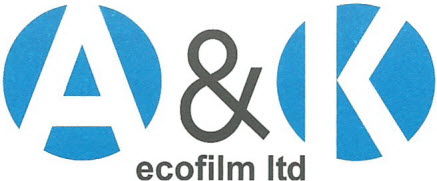 Virgin Recycled • Rigid • P.E.T. • Film 
& Thermoforming PackagingPackaging Specification sheetA & K ECOFILM LTD,UNIT A,, OLYMPIC PARKDEALBURN ROAD,LOW MOOR,BRADFORD,WEST YORKSHIRE, BD12 0RG Product                    	Twin Tortilla Description	300 micron R-pet sheet thermoformed into a                                       Hinged Tortilla wedge suitable for food use  Colour                            Transparent as a standard Packaging	Box size:                                                         638 x 478 x 320	Box weight:                                                     0.764kg	Pallet size                                                        1220mm x 1020mm	Pallet weight                                                   23kg +/-3kgFinished goods	Units per box	                                         700 units	Weight per box	                                         11.2kg 	Boxes per pallet                                           24	Weight per pallet                                        291.8kg	Units per pallet	                                     16,800Hazards	No associated hazardsLegislation: we only use raw materials guaranteed by our suppliers to meet the requirements in EU Regulation 10/2011 (rules governing which monomers and other basic materials/barriers can be used in the manufacture of plastic raw materials intended to come into contact with food).The raw materials also comply with the EU directive EEC 94/62 concerning heavy metals The materials we supply is made to good manufacturing practice standards compliant with regulation (EC) 282/2008 (amended 2023/2006)(EC) No 1935/2004 and, 2009/48 in their relevant versions.TransportationAll batches of raw material supplied will be transported in such a way as to prevent the risk of cross-contamination from glass, taint or odourSPECIFICATION OF THE INTENDED USE OR LIMITATIONS OF R-PETTypes of food intended to come into contact with the material;Meat, Fish, Fruits, Vegetables, Salads, Chilled foods, Frozen foods, Fat containing foods, Acidic foods.R.PET packaging supplied by A&K Ecofilm is not suitable for, microwaving, re-heating food, or very high temperatures.The user shall verify that the product is suitable for their intended use..It is the responsibility of the downstream user to conduct appropriate use of the packaging supplied byA & K Ecofilm Limited and/or the final food contact article.It is the downstream user’s responsibility how the packaging is handled, stored, and transported.  Customer                       ...............................................................Signed By                     .................................................................Print                             ..................................................................Date                             ...................................................................	Company Stamp	Dimensions	Height when closed                                        146mmWidth when closed                                         62mmLength when closed                                        113mm